NÁRODNÁ RADA SLOVENSKEJ REPUBLIKYVII. volebné obdobieČíslo: CRD-1462/2016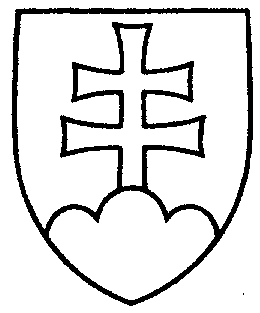 256UZNESENIENÁRODNEJ RADY SLOVENSKEJ REPUBLIKYz 12. októbra 2016k vládnemu návrhu zákona, ktorým sa mení a dopĺňa zákon č. 384/2011 Z. z. o osobitnom odvode vybraných finančných inštitúcií a o doplnení niektorých zákonov v znení neskorších predpisov (tlač 186)	Národná rada Slovenskej republiky	po prerokovaní uvedeného vládneho návrhu zákona v druhom a treťom čítaní	s c h v a ľ u j evládny návrh zákona, ktorým sa mení a dopĺňa zákon č. 384/2011 Z. z. o osobitnom odvode vybraných finančných inštitúcií a o doplnení niektorých zákonov v znení neskorších predpisov, v znení schválených pozmeňujúcich a doplňujúcich návrhov.   Andrej  D a n k o   v. r.predseda  Národnej rady Slovenskej republikyOverovatelia:Peter  Š u c a   v. r.Silvia  S h a h z a d   v. r. 